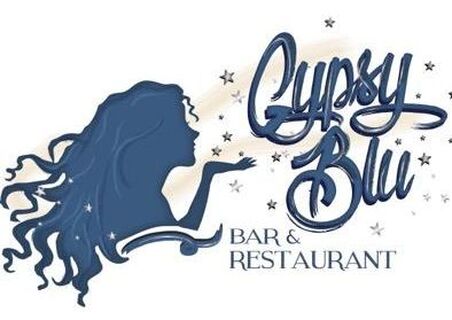 Name of Organization:  _______________________________________________________ Address:  _______________________________________________________     _______________________________________________________ Contact Name:   _______________________________________________________ Contact Phone:  _______________________________________________________ Contact E-Mail:  _______________________________________________________ Organization Website: _______________________________________________________ Is your organization:  For Profit: ________________  Not For Profit: _________________ Is your organization a customer of Gypsy Blu? Yes / No  (Please Circle) Event Details Name of Event:  _______________________________________________________ Date of Event:  _______________________________________________________ Purpose of Event:  _______________________________________________________     _______________________________________________________     _______________________________________________________ Will specific mention be made or our support? Yes / No       (Please Circle) If yes, How?   _______________________________________________________ Mail this form to:  Gypsy Blu 34 East Butler Ave Ambler, PA 19002*Only requests submitted by mail will be considered.